                                                                                                                                                                                                                                                                                                                                                                                                                                                                                                                                                                                                                                                                                                                                                                                              Babette’s Kitchen Menu – Friday January 22nd and Saturday January 23rd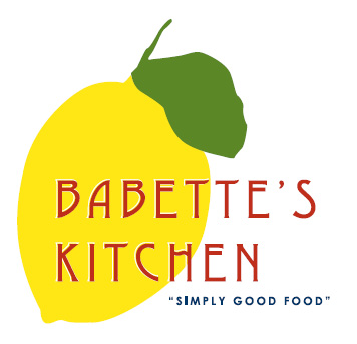 Place your order today.  Please email your orders to babetteskitchen@gmail.com. Please indicate in the first column the quantity of each item that you would like to order. Menu items are limited and might become unavailable. All orders need to be placed no later than 1 pm Wednesday.Friday Pick Up__________Saturday Pick Up_____________Name: _______________________________________           Phone number: _________________________________CC #_______________________exp________________cvv__________billing zip______________Instructions for Pick-up: Please call 845-677-8602 upon arriving at Babette’s.  Please indicate requested time of pick up. QuantityUnitMenu ItemsPriceEachKale Caesar Salad Kit for 2$16QuartOrganic Brown Basmati Rice$12QuartVegetable Curry (Vegan)$18EachSpaghetti Squash Bake with Meatballs & Marinara (Serves 2-3) Gluten Free$25PoundSteelhead Trout Filletswww.hudsonvalleyfisheries.com$21EachPupusa Box with SalsaBean and Cheese Stuffed Corn Tortilla – Gluten Free$35Box of 6Bakery ItemsEachCroissants$3.50EachChocolate Croissants$3.50EachApple Muffin$3EachBlueberry Muffin$3EachBanana Chocolate Chip Muffin$3EachBaguette$4.00EachPeach Raspberry Crumb Pie$25EachRicotta Cheese Cake with Blueberry Compote$256 inch12 ozBabette’s Blend Coffee$14EachHouse Made Granola$9DozenFarm Fresh Eggs$6.50